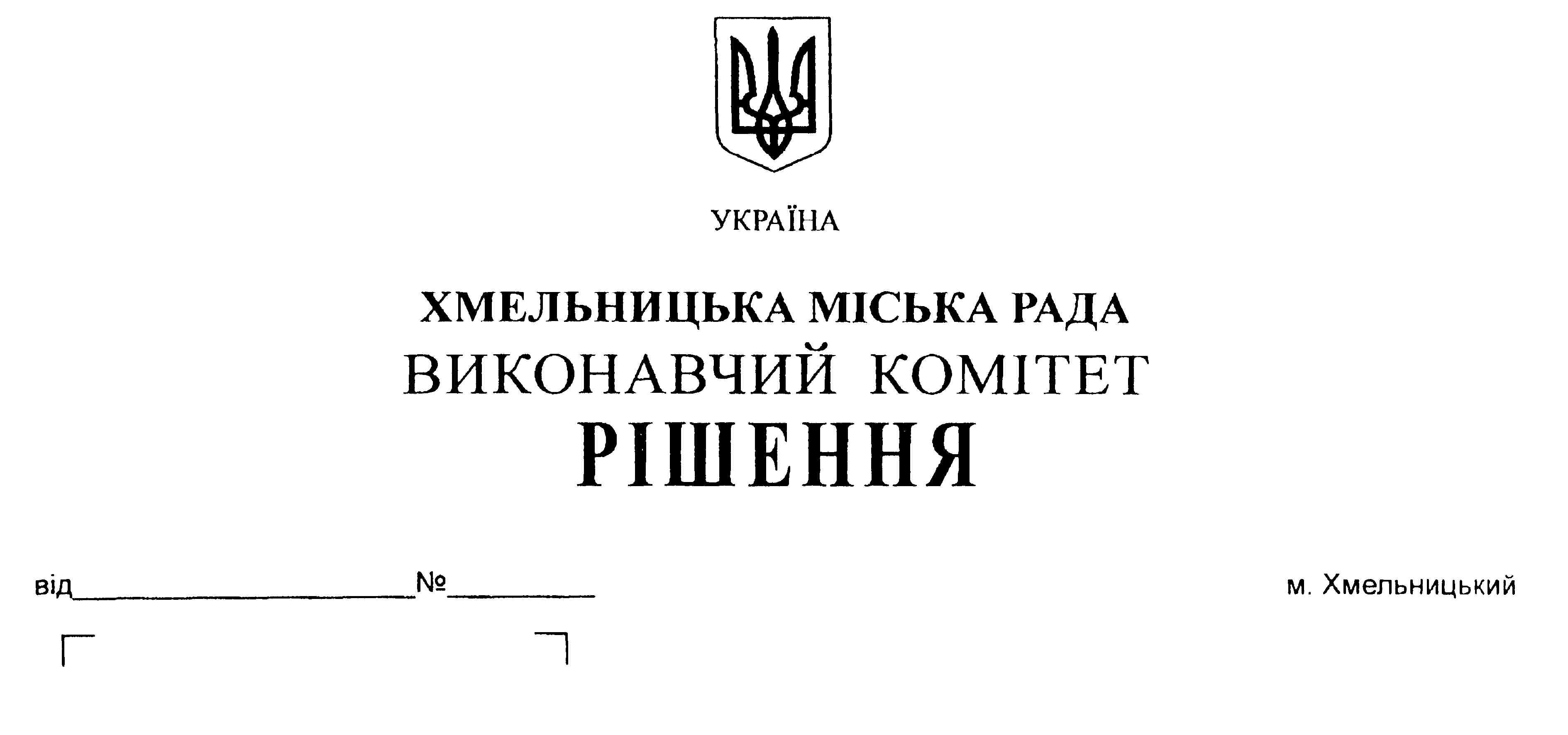 Про внесення на розгляд сесії міської ради пропозиції провизнання поворотної фінансовоїдопомоги безповоротною та припинення зобов’язань шляхом прощення боргу 	Розглянувши  звернення комунального підприємства «Південно-Західні тепломережі» та міського комунального підприємства «Хмельницьктеплокомуненерго»,  керуючись ст.52  Закону України «Про місцеве самоврядування в Україні», виконавчий комітет міської ради  В И Р І Ш И В:         1. Внести на розгляд сесії міської ради пропозицію про визнання  поворотної фінансової допомоги, наданої комунальному підприємству «Південно-Західні тепломережі» в сумі 16 400 000,0 грн. та  міському комунальному підприємству «Хмельницьктеплокомуненерго» в сумі 10 746 000,0 грн., безповоротною та припинити зобов’язання підприємств шляхом прощення боргу.          2. Контроль  за виконанням рішення покласти на заступника міського голови А.Нестерука.	Заступник міського голови							А. Нестерук 